ANALIZO								REVISO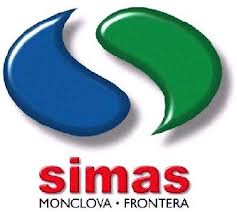 Sección: Calidad Del Agua de DistribuciónTítulo: Reporte de Análisis Fisicoquímico del AguaF1-CA-00Emisión: 2015-10-01Sección: Calidad Del Agua de DistribuciónTítulo: Reporte de Análisis Fisicoquímico del AguaF1-CA-00SOLICITADO PORFUENTELOCALIDADMUNICIPIOSANEAMIENTOPOZO MONCLOVA 1ORIENTEMONCLOVAFECHA DE MUESTREOFECHA RECEPCIÓNFECHA ANÁLISIS14 DE MAYO 201814 DE MAYO 201816 DE MAYO 2018PARAMETROUNIDADRESULTADONOM-127-SSA1-1994PHMv7.076.5 – 8.5TEMPERATURA25N. D.CONDUCTIVIDADMmohs/cm1119N. D.TURBIDEZNTU1.595.0 MAXIMOCLORUROSmg / lt.110250 MAXIMODUREZA TOTALmg / lt.855500 MAXIMOMANGANESOmg / lt.0.100.15 MAXIMOFIERROmg / lt.0.090.30 MAXIMONITRITOS (N-NO2)mg / lt.0.0030.05 MAXIMONITRATOS (N-NO3)mg / lt.1.9010.0 MAXIMOSULFATOSmg / lt.800400 MAXIMOCROMO ( Cr 6+ )mg / lt.0.010.05 MAXIMOCOBREmg / lt.0.752.00 MAXIMONITRÓGENO NH3mg / lt.0.340.50 MAXIMOZINCmg / lt.0.175.00 MAXIMOFLUORmg / lt.0.971.50 MAXIMO